Actualización sobre las decisiones del Comité y varios temas para la Asociación en 2015Temas a discutir: Procedimiento para votarPróximos dos congresosPublicaciones de la IASS provenientes del congreso en SofíaCargos honorariosReportes de actividades regionalesRediseño del sitio Web/actividades en líneaSondeo de la membrecíaMembrecía y renovaciónEstablecimiento de la Sociedad Semiótica Ecuatoriana/dar entrada a ECLeyendaKB = Kristian Bankov (Secretario General)PB = Priscila Borges (Vice Secretario General)MB = Mohamed Bernoussi (Vice Presidente)PC = Paul Cobley (Presidente)JEF = José Enrique Finol (Vice Presidente)AH = Anne Hénault (Vice Presidente)ZJ = Zhang Jie (Tesorero)SP = Susan Petrilli (Vice Presidente)	KSD = Kim Sung-Do (Vice Presidente)DT = Daina Teters (Tesorero)	SWM = Stephanie Walsh-Matthews (Vice Tesorero)GW = Gloria Withalm (Presidente Honorario)1. Procedimiento para votarSiguiendo el patrocinio positivo del Comité Ejecutivo de los procedimientos propuestos para votaciones futuras, el procedimiento será instituido para el próximo Congreso y Asamblea General. 2. Próximos dos congresosLuego de reuniones con colegas latinoamericanos, hay un acuerdo general para llevar a cabo un Congreso en Argentina en 2019, y el Comité ha patrocinado esta decisión, sujeta a la recepción de propuestas viables en el ínterin. Sin embargo, esta decisión también significa que había una vacante para el próximo Congreso de 2017. Luego de un llamado abierto del 07 de abril, al 01 de junio para propuestas de escenarios para el próximo congreso, hemos recibido una sola propuesta concreta. Felizmente resultó ser una muy buena propuesta. El Congreso de la IASS de 2017 se llevará a cabo en Kaunas, Lituania. 3. Publicaciones de la IASS provenientes del congreso en Sofíaa) Actas: KB y PC están  negociando algunos de los problemas referentes al formato para las publicaciones potenciales. La propuesta actual es para un libro bianual de acceso libre publicado en Berlín, el cual parece ser la mejor opción para nuestros miembros; pero seguimos en negociaciones sobre el costo. b) Serie de libros Maestros de la Semiótica – la propuesta para este volumen ha pasado ahora a de Gruyter como parte de las actividades de consolidación de la IASS con la mencionada editorial. 4. Cargos HonorariosLos resultados de las votaciones fueron los siguientes: Votación sobre el tema de vicepresidencia honorariaAquellos a favor, votando SÍ, para la propuesta de tener un cargo de vicepresidente honorario en la Asociación		=17	Aquellos en contra, votando NO, para la propuesta de tener un cargo de vicepresidente honorario en la Asociación		=23Resultado: el resultado, por lo tanto, es que la Asociación NO introducirá el cargo de vicepresidente honorario.Votación sobre el tema de presidencia honoraria (incluyendo cargos para aquellos individuos que no han servido en el Comité de la IASS)Aquellos a favor, votando SÍ, para la propuesta de que la Asociación debería facilitar cargos de PRESIDENCIA HONORARIA (incluyendo cargos para aquellos individuos que no han servido en el Comité de la IASS)		=23Aquellos en contra, votando NO, para la propuesta de que la Asociación debería facilitar cargos de PRESIDENCIA HONORARIA (incluyendo cargos para aquellos individuos que no han servido en el Comité de la IASS)		=17Resultado: el resultado, por lo tanto, es que la Asociación SÍ mantendrá su decisión de apuntar a la presidencia honoraria a miembros anteriores del Comité Y establecerá un sistema para la nominación y votación para candidatos al cargo de la ‘Presidencia honoraria’ entre individuos que no han servido en el Comité de la IASS. Esto significa que el Comité ahora tiene el deber de crear el proceso mediante el cual los miembros que no han servido en el Comité puedan convertirse en candidatos para tal cargo. KB y PC están diseñando actualmente dicho proceso para ser ratificado por el Comité. 5.  Reportes de actividades regionalesActualmente estamos preparando una página en el sitio Web que contendrá el boletín global, el cual incluirá reportes y noticias de cada asociación nacional registrada y membrecías colectivas. Esperaremos que las actividades de dichas organizaciones sean actualizadas periódicamente. En caso de que los miembros/grupos/ organizaciones no enuncien actividades durante un año, serán contactados por su vicepresidente regional. Si ninguna respuesta emana de este contacto, dichas organizaciones serán removidas del boletín y la lista de miembros. Esto también significa que, en el futuro, el reportaje nacional no será mostrado en la agenda de la Asamblea general. Los miembros simplemente serán redirigidos al sitio Web. Cualquier miembro que desee proveer noticias para la IASS podrá hacerlo a través de su representativo nacional o de grupo. 6. Rediseño del sitio Web/actividades en líneaEl sitio Web ha sido rediseñado y actualizado. Ha sido reubicado al host del sitio Web Semio2014, con base en Bulgaria.Al menos cuatro nuevas iniciativas están planeadas para el sitio Web:a) un depositario para todos los miembrosb) un concurso para el diseño del nuevo logo para la IASS (abierto para todos los miembros y sus estudiantes. Premio: membrecía gratuita a la IASS por 3 años)c) un wiki bibliográfico, alojado en colaboración con de Gruyter, enlazado a Orcid, y moderado por DTd) una sección, bajo desarrollo, mostrando ‘tésis’ sobre Semiótica7. Sondeo  de la membrecíaEl último sondeo de la membrecía mostró resultados interesantes, algunos de los cuales se encuentran resumidos aquí:- El número de encuestados, distribuidos por región, demuestra que las dos secciones de Europa están equitativamente representadas y exceden las otras principales zonas geográficas. África y Australia están escasamente representadas en su totalidad en el sondeo. -Los encuestados quienes han asistido entre uno o tres de los previos Congresos de la IASS/AIS conforman el grupo mayoritario. Sobrepasan en número significativamente a los encuestados que han asistido a dos Congresos. Sin embargo, hay lealtad significativa entre el 15% que ha asistido a 4-6 Congresos. -la conferencias/eventos parecen ser los objetos de mayor interés para la comunidad semiótica (local/regional), así como la oportunidad de contactar colegas por varios motivos. La tercera parte mayoritaria es referente al acceso a la información sobre oportunidades de trabajo y participación en potenciales proyectos de investigación. -la mayoría de los encuestados esperan que la Asociación sea proveedora activa de información en todos los temas listados en el sondeo. -Hay una alta demanda de información sobre cursos existentes sobre semiótica alrededor del mundo hecha accesible en la página Web de la IASS/AIS.-Casi 77% de los encuestados prefieren tener las actas el congreso en formato electrónico. -Próxima ubicación para congresos: La preferencia más alta es Brasil (12%), seguida por Argentina (8%) y EEUU (7%), luego países europeos como Italia (7%) y Francia/Reino Unido (5%). -La mayoría de los encuestados aceptarían la tarifa de registro para congreso más baja (ofrecida en el sondeo) para participar, es decir, un monto entre 150-200 euros. Sin embargo, 13% sugirieron una tarifa incluso más baja, y 24% están dispuestos a pagar 200+ euros para participar. -El formato preferido para las lecturas plenarias: cerrado, pero el formato Masters tiene una leve preferencia. 8. Membrecía y renovaciónLa membrecía de la Asociación está siendo reestructurada, manteniendo nuestros bajos costos, reduciendo algunos precios y ofreciendo beneficios adicionales a nuestros miembros. Se ha acordado que introduciremos dos nuevos beneficios para todos los miembros: -acceso completo, una vez publicadas, a las actas del congreso de Sofía, activado a través de la colaboración entre la página Web de la IASS y la plataforma de de Gruyter.-acceso a una selección del contenido en línea proveído por de Gruyter – incluyendo Semiotica – mediante identificadores/contraseñas emitidas con la renovación de la membrecía a la IASS, o al subscribirse por primera vez. Cada identificador de acceso de de Gruyters tiene un valor monetario de 30 euros. Hemos acordado provisionalmente en el número de identificadores de acceso para cada nivel de membrecía:-5 identificadores de acceso para membrecías estándar (150 euros en valor monetario)	-15 identificadores de acceso para membrecías Gold (450 euros en valor monetario)Por lo tanto, las membrecías serán establecidas de la siguiente forma:	Membrecías estándar en 25 euros por persona durante años de congreso y no-congreso = membrecías individuales con 5 identificadores de Gruyter (150 euros en valor monetario)	Membrecías Gold en 45 euros por persona durante años de congreso y no-congreso = membrecías individuales con 15 identificadores de Gruyter (450 euros en valor monetario)Membrecías grupales en 10 euros por persona durante años de no-congreso = un precio reducido por membrecía individual + 5 identificadores de Gruyter	Membrecías grupales en 25 euros por persona durante años de congreso =  precio regular por membrecía individual + 5 identificadores de Gruyter	Tarifa para África en 15 euros por persona durante años de congreso y no-congreso = membrecías individuales con 5 identificadores de Gruyter9. Establecimiento de la Sociedad Semiótica EcuatorianaLa Sociedad Semiótica Ecuatoriana fue fundada durante el fin de semana del 28/29 de marzo de 2015, en una reunión entre 58 profesores. KB y PC han enviado felicitaciones al presidente de la sociedad, Nelson Reinoso. La sociedad será agregada a la lista en el directorio EC antes de que la aceptación pase oficialmente por voto durante el próximo congreso. 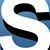 IASS-AISInternational Association for Semiotic StudiesAssociation International de SémiotiqueAsóciation Internacional de SemióticaInternationale Vereinigung für Semiotik